Muster-Gefährdungsbeurteilung Chemieunterricht an WaldorfschulenKlassenstufe: 		11. KlasseTitel des Versuchs: 	Bildung von Schwefelwasserstoff (8.4)Literatur:			Lehrbuch der phänomenologischen Chemie, Band 2, Seite 224Gefahrenstufe                  	Versuchstyp   Lehrer             Schüler          Gefahrstoffe (Ausgangsstoffe, mögliche Zwischenprodukte, Endprodukte)Andere Stoffe:Beschreibung der DurchführungIn einem Erlenmeyerkolben wird im Abzug etwas Eisensulfid mit halbkonzentrierter Salzsäure übergossen. Der durchbohrte Stopfen mit einer Pipette wird aufgesetzt und das ausströmende Gas wird entzündet. Anschließend wird dieses Gas in eine Lösung von Universalindikator eingeleitet. Ergänzende HinweiseKeineEntsorgungshinweiseErlenmeyerkolben unter dem Abzug lüften, Inhalt filtrieren, Rückstände in den Sammelbehälter "Anorganische Feststoffe" geben, Filtrat neutralisiert über das Abwasser entsorgen. Mögliche Gefahren (auch durch Geräte)Sicherheitsmaßnahmen (gem. TRGS 500)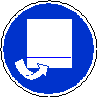 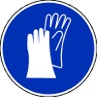 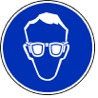 		Schutzbrille             Schutzhandschuhe               Abzug/KapelleErsatzstoffprüfung (gem. TRGS 600)Durchgeführt; Tätigkeitsbeschränkungen bzw. Tätigkeitsverbote werden beachtet. AnmerkungenH220		Extrem entzündbares Gas.H225		Flüssigkeit und Dampf leicht entzündbar.H290		Kann gegenüber Metallen korrosiv sein.H314		Verursacht schwere Verätzungen der Haut und schwere Augenschäden.H315		Verursacht Hautreizungen.H319		Verursacht schwere Augenreizung.H330		Lebensgefahr bei Einatmen.H331		Giftig bei Einatmen.H335		Kann die Atemwege reizen.H400		Sehr giftig für Wasserorganismen.  EUH031		Entwickelt bei Berührung mit Säure giftige Gase.EUH071		Wirkt ätzend auf die Atemwege.P210		Von Hitze, heißen Oberflächen, Funken, offenen Flammen sowie anderen Zündquellenarten fernhalten.P233		Behälter dicht verschlossen halten.P260_g		Gas/Nebel/Aerosol nicht einatmen.P261_f		Einatmen von Gas/Nebel/Aerosol vermeiden.P273		Freisetzung in die Umwelt vermeiden.P280		Schutzhandschuhe/Schutzkleidung/Augenschutz/Gesichtsschutz tragen.P303+361+353	Bei Berührung mit der Haut (oder dem Haar): Alle kontaminierten Kleidungsstücke sofort ausziehen. Haut mit 		Wasser abwaschen/duschen.P304+340	Bei Einatmen: Die Person an die frische Luft bringen und für ungehinderte Atmung sorgen.P305+351+338	Bei Berührung mit den Augen: Einige Minuten lang vorsichtig mit Wasser ausspülen. Eventuell. vorhandene 		Kontaktlinsen nach Möglichkeit entfernen. Weiter ausspülen.P312		Bei Unwohlsein Giftinformationszentrum/Arzt anrufen.P315		Sofort ärztlichen Rat einholen / ärztliche Hilfe hinzuziehen.P370+378a	Bei Brand: Wasser zum Löschen verwenden.P377		Brand bei Gasleckage: Nicht löschen, bis Leckage gefahrlos gestoppt werden kann.P381		Entfernung sämtlicher Zündquellen, falls gefahrlos möglich.P403+233	An einem gut belüfteten Ort aufbewahren. Behälter dicht verschlossen halten.P403+235	An einem gut belüfteten Ort aufbewahren. Kühl halten.Schule:Datum:				Lehrperson:					Unterschrift:Schulstempel:© Ulrich Wunderlin / Atelierschule Zürich / Erstelldatum: 13.12.2015______________________________________________________________________________NameSignalwortPiktogrammeH-SätzeEUH-SätzeP-SätzeAGW in mg m-3EisensulfidAchtung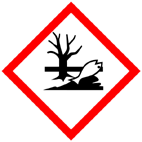 H400EUH031P273---Salzsäure(halbkonz. w≈15%)Achtung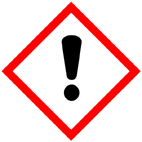 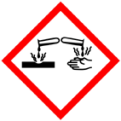 H290 H315 H319 H335---P261_f P280 P304+340 P305+351+338P312 P403+2333Universalindikator(flüssig, ethanolisch)Gefahr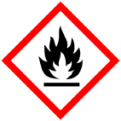 H225---P210 P233 P370+378a P403+235---Schwefelwasserstoff (Reaktionsprodukt 1)Gefahr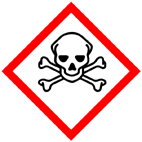 H220 H330 H335 H400---P210 P260_g P273 P304+340 P315 P377 P3817,1Schwefeldioxid(Reaktionsprodukt 2)GefahrH314 H331EUH071P260_g P280 P303+361+353 P304+340 P305+351+338 P3151,3KeineGefahrenJaNeinSonstige Gefahren und HinweiseDurch EinatmenXDurch HautkontaktXBrandgefahrXExplosionsgefahrXDurch AugenkontaktX